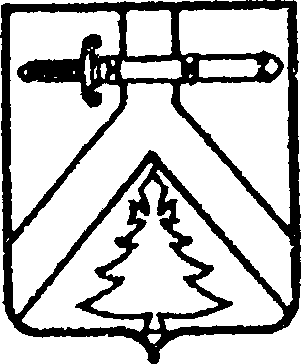 КОЧЕРГИНСКИЙ СЕЛЬСКИЙ СОВЕТ ДЕПУТАТОВКУРАГИНСКОГО РАЙОНАКРАСНОЯРСКОГО КРАЯПОСТАНОВЛЕНИЕ 10.03.2020                                         с. Кочергино                                               № 12-пОб утверждении Положения «Об организациии осуществлении первичного воинского учётаграждан на территории муниципального образования Кочергинский  сельсовет»В соответствии с Конституцией Российской Федерации, Федеральными законами 1996 года № 61-ФЗ «Об обороне», 1997 года № 31 31-ФЗ «О мобилизационной подготовке и мобилизации в Российской Федерации», 1998 года № 53-ФЗ «О воинской обязанности и военной службе», 2003 года № 131-ФЗ «Об общих принципах организации местного самоуправления в Российской Федерации от 27 ноября . № 719 «Об утверждении Положения о воинском учёте», Устава Кочергинского сельсовета Курагинского района  Красноярского края,  ПОСТАНОВЛЯЮ:1. Признать утратившим силу Постановление администрации Кочергинского сельсовета от 20.12.2018 № 70а-п «Об утверждении Положения «Об организации и осуществлении первичного воинского учёта граждан на территории муниципального образования Кочергинский  сельсовет».2. Утвердить Положение «Об организации и осуществлении первичного  воинского учёта на территории муниципального образования Кочергинский  сельсовет» (прилагается).3.  Утвердить «Должностные инструкции начальника военно-учётного стола»  (прилагается).         3. Контроль за исполнением постановления оставляю за собой.4.  Постановление вступает в силу со дня, следующего за днем официального опубликования в газете Кочергинский вестник. Глава  Кочергинского сельсовета                                                       Е. А.МосягинаПриложение 1к постановлениюот 10.03.2020 № 12-п «Об утверждении Положения «Об организации и осуществлении первичного воинского учёта граждан на территории муниципального образования Кочергинский  сельсовет»ПОЛОЖЕНИЕО В0ЕННО-УЧЕТНОМ СТОЛЕМУНИЦИПАЛЬНОГО ОБРАЗОВАНИЯ  КОЧЕРГИНСКИЙ СЕЛЬСОВЕТ1. Общие положения          1.1. Военно - учётый стол администрации Кочергинского сельсовета (далее - ВУС) является структурным подразделением администрации органа местного самоуправления.           1.2. ВУС в своей деятельности руководствуется Конституцией Российской Федерации, федеральными законами Российской Федерации от 31.05.1996 г. № 61-ФЗ «Об обороне», от 26.02.1997 г. №31-ФЗ «О мобилизационной подготовке и мобилизации в Российской Федерации» с изменениями согласно закона от 22.08.2004 г. №122, от 28.03.1998 г. №53-ФЗ «О воинской обязанности и военной службе», «Положением о воинском учёте», утверждённым Постановлением Правительства Российской Федерации от 27.11.2006 г. № 719, от 31.12.2005 г. №199-ФЗ «О внесении изменений в отдельные законодательные акты Российской Федерации в связи с совершенствованием разграничения полномочий, « Инструкцией по бронированию на период мобилизации и на военное время граждан Российской Федерации, пребывающих в запасе Вооружённых Сил Российской Федерации, федеральных органах исполнительной власти, имеющих запас, и работающих в органах государственной власти, органах местного самоуправления и организациях», Уставом МО Кочергинский сельсовет, иными нормативными правовыми актами муниципального образования, а также настоящим Положением.         1.3. Положение о ВУС утверждается руководителем  муниципального образования Кочергинский сельсовет.                                              2. Основные задачи 2.1.  Основными задачами ВУС являются:         обеспечение исполнения гражданами воинской обязанности, установленной федеральными законами «Об обороне», «О воинской обязанности  военной службе», «О мобилизационной подготовке и мобилизации в Российской Федерации».документальное оформление сведений воинского учёта о гражданах                          состоящих на воинском учёте; анализ количественного состава и качественного состояния призывных мобилизационных людских ресурсов для эффективного использования в интересах обеспечения обороны страны и безопасности государства;проведение плановой работы по подготовке необходимого количества военно-обученных граждан, пребывающих в запасе, для обеспечения мероприятий по переводу Вооружённых Сил Российской Федерации, других войск, воинских формирований и органов с мирного на военное время в период мобилизации и поддержание их укомплектованности на требуемом уровне в военное время.                                                       3.    Функции     3.1. Обеспечивать выполнения функций, возложенных на администрацию в повседневной деятельности по первичному воинскому учёту, воинскому учёту и бронированию, граждан, пребывающих в запасе, из числа работающих в администрации органа местного самоуправления.     3.2. Обеспечить первичный воинский учёт граждан, пребывающих в запасе, и граждан, подлежащих призыву на военную службу, проживающих или прибывающих (на срок более 3 месяцев) на территории, на которой осуществляет свою деятельность орган местного самоуправления.    3.3.  Выявлять совместно с органами внутренних дел граждан, постоянно или временно проживающих, а территории, на которой осуществляет свою деятельность  орган местного самоуправления, обязанных состоять на воинском учёте.    3.4. Вести учёт организаций, находящихся на территории, на которой осуществляет свою деятельность  орган местного самоуправления, и контролировать ведение в них воинского учёта.    3.5. Сверять не реже одного раза в год документы первичного воинского учёта с документами воинского учёта военного комиссариата, организаций, а также с карточками регистрации или домовыми книгами.    3.6 По указанию военного комиссариата оповещать граждан о вызовах в военный комиссариат.     3.7. Своевременно вносить изменения в сведения, содержащихся в документах первичного воинского учёта, и в 2-недельный срок сообщать о внесённых изменениях в военный комиссариат.     3.8. При осуществлении первичного воинского учета органом местного самоуправления предоставляется в военный комиссариат ежегодно до 1 октября списки граждан мужского пола, достигших возраста 15 лет, и граждан мужского пола, достигших возраста 16 лет, а до 1 ноября – списки граждан мужского пола, подлежащих первоначальной постановке на воинский учет в следующем году.     3.9. Разъяснять должностным лицам организаций и гражданам  их обязанности по воинскому учёту, мобилизационной подготовке и мобилизации, установленные законодательством  Российской Федерации и Положением о воинском учёте и осуществлять контроль за их исполнением.Приложение 2 к постановлениюот 10.03.2020 № 12-п «Об утверждении Положения «Об организации и осуществлении первичного воинского учёта граждан на территории муниципального образования Кочергинский  сельсовет»ФУНКЦИОНАЛЬНЫЕ ОБЯЗАННОСТИ ПО ОСУЩЕСТВЛЕНИЮ ПЕРВИЧНОГО ВОИНСКОГО УЧЕТА  НА ТЕРРИТОРИИ МУНИЦИПАЛЬНОГО ОБРАЗОВАНИЯ  КОЧЕРГИНСКОГО СЕЛЬСОВЕТА1. Основные задачи  Основными задачами ВУС являются:         обеспечение исполнения гражданами воинской обязанности, установленной федеральными законами «Об обороне», «О воинской обязанности  военной службе», «О мобилизационной подготовке и мобилизации в Российской Федерации»;документальное оформление сведений воинского учёта о гражданах                          состоящих на воинском учёте; анализ количественного состава и качественного состояния призывных мобилизационных людских ресурсов для эффективного использования в интересах обеспечения обороны страны и безопасности государства;проведение плановой работы по подготовке необходимого количества военно-обученных граждан, пребывающих в запасе, для обеспечения мероприятий по переводу Вооружённых Сил Российской Федерации, других войск, воинских формирований и органов с мирного на военное время в период мобилизации и поддержание их укомплектованности на требуемом уровне в военное время.                                    2.   Функциональные обязанности     2.1. Обеспечивать выполнения функций, возложенных на администрацию в повседневной деятельности по первичному воинскому учёту, воинскому учёту и бронированию, граждан, пребывающих в запасе, из числа работающих в администрации органа местного самоуправления, согласно плану работы  по осуществлению первичного воинского учёта.     2.2. Обеспечить первичный воинский учёт граждан, пребывающих в запасе, и граждан, подлежащих призыву на военную службу, проживающих или прибывающих (на срок более 3 месяцев) на территории, на которой осуществляет свою деятельность орган местного самоуправления.    2.3.  Выявлять совместно с органами внутренних дел граждан, постоянно или временно проживающих, а территории, на которой осуществляет свою деятельность  орган местного самоуправления, обязанных состоять на воинском учёте.    2.4. Вести учёт организаций, находящихся на территории, на которой осуществляет свою деятельность  орган местного самоуправления, и контролировать ведение в них воинского учёта.    2.5. Сверять не реже одного раза в год документы первичного воинского учёта с документами воинского учёта военного комиссариата, организаций, а также с карточками регистрации или домовыми книгами.    2.6. По указанию военного комиссариата оповещать граждан о вызовах в военный комиссариат.     2.7. Своевременно вносить изменения в сведения, содержащихся в документах первичного воинского учёта, и в 2-недельный срок сообщать о внесённых изменениях в военный комиссариат.     2.8. При осуществлении первичного воинского учета органом местного самоуправления предоставляется в военный комиссариат ежегодно до 1 октября списки граждан мужского пола, достигших возраста 15 лет, и граждан мужского пола, достигших возраста 16 лет, а до 1 ноября – списки граждан мужского пола, подлежащих первоначальной постановке на воинский учет в следующем году.     2.9. Разъяснять должностным лицам организаций и гражданам  их обязанности по воинскому учёту, мобилизационной подготовке и мобилизации, установленные законодательством  Российской Федерации и Положением о воинском учёте и осуществлять контроль за их исполнением.